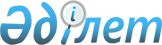 О внесении изменений в постановление Правительства Республики Казахстан от 30 апреля 2007 года № 352Постановление Правительства Республики Казахстан от 25 июля 2007 года N 628      Сноска. Заголовок в редакции постановления Правительства РК от 29.01.2013 № 58 (вводится в действие по истечении двадцати одного календарного дня после первого официального опубликования).      Сноска. Заголовок в редакции постановления Правительства РК от 27.12.2011 № 1613 (вводится в действие с 30.01.2012).

      В соответствии с законами Республики Казахстан от 12 июня 2003 года " О государственном регулировании производства  и оборота табачных изделий" и от 11 января 2007 года "О лицензировании" Правительство Республики Казахстан ПОСТАНОВЛЯЕТ:

      1. Исключен постановлением Правительства РК от 29.01.2013 № 58 (вводится в действие по истечении двадцати одного календарного дня после первого официального опубликования).

      2. Внести в  постановление  Правительства Республики Казахстан от 30 апреля 2007 года N 352 "О внесении изменений и дополнений в некоторые решения Правительства Республики Казахстан" следующие изменения: 

      1) в пункте 3 цифры "15," исключить; 

      2) в изменениях и дополнениях, которые вносятся в некоторые решения Правительства Республики Казахстан, утвержденных указанным постановлением, пункт 15 исключить. 

      3. Признать утратившими силу некоторые решения Правительства Республики Казахстан: 

      1)  постановление  Правительства Республики Казахстан от 3 июня 2004 года N 618 "Об утверждении квалификационных требований и Правил лицензирования деятельности по производству табачных изделий" (САПП Республики Казахстан, 2004 г., N 24, ст. 301); 

      2)  пункт 16  изменений и дополнений, которые вносятся в некоторые решения Правительства Республики Казахстан, утвержденных постановлением Правительства Республики Казахстан от 30 июня 2005 года N 662 "О внесении изменений и дополнений и признании утратившими силу некоторых решений Правительства Республики Казахстан" (САПП Республики Казахстан, 2005 г., N 27, ст. 341). 

      4. Настоящее постановление вводится в действие по истечении двадцатиоднодневного срока после его официального опубликования.        Премьер-Министр 

       Республики Казахстан Утверждены          

постановлением Правительства 

Республики Казахстан    

от 25 июля 2007 года N 628  

Правила лицензирования деятельности 

по производству табачных изделий       Сноска. Правила исключены постановлением Правительства РК от 27.12.2011 № 1613 (вводится в действие с 30.01.2012).Утверждены          

постановлением Правительства 

Республики Казахстан    

от 25 июля 2007 года N 628  

  Квалификационные требования к деятельности 

по производству табачных изделий       Сноска. Квалификационные требования исключены постановлением Правительства РК от 29.01.2013 № 58 (вводится в действие по истечении двадцати одного календарного дня после первого официального опубликования).
					© 2012. РГП на ПХВ «Институт законодательства и правовой информации Республики Казахстан» Министерства юстиции Республики Казахстан
				